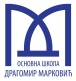 Основна школа„Драгомир Марковић“Дел. број: 791Датум: 24.06.2016.годинеК Р У Ш Е В А ЦПОЗИВ ЗА ПОДНОШЕЊЕ ПОНУДЕНАЗИВ НАРУЧИОЦА: ОШ “ДРАГОМИР МАРКОВИЋ“АДРЕСА: ул. Ћирила и Методија, бр. 3, 37000 КрушевацИНТЕРНЕТ АДРЕСА НАРУЧИОЦА: www.osdragomir.yolasite.com .ВРСТА НАРУЧИОЦА: установа.ВРСТА ПОСТУПКА ЈАВНЕ НАБАВКЕ: поступак јавне набавке мале вредности.ВРСТА ПРЕДМЕТА: радови.ОПИС РАДОВА: замена и уградња електроенергетске, громобранске, структурне кабловске, противпожарне, тв инсталације.МЕСТО ИЗВРШЕЊА РАДОВА: ОШ “Драгомир Марковић“, подручно одељење у Великој ЛомнициНАЗИВ И ОЗНАКА ИЗ ОПШТЕГ РЕЧНИКА НАБАВКЕ:         - 45111300 – радови на демонтажи,          - 45310000 – радови на увођењу електричне инсталације,- 45312310 – радови на уграњи громобранске заштите,- 32551400 – телефонска мрежа,- 45343100 – увођење противпожарне заштите,- 32324300 – телвизијска опрема, - 45000000 – грађевински радови.КРИТЕРИЈУМ ЗА ДОДЕЛУ УГОВОРА: Најнижа понуђена цена.НАЧИН ПРЕУЗИМАЊА КОНКУРСНЕ ДОКУМЕНТАЦИЈЕ ОДНОСНО ИНТЕРНЕТ АДРЕСА ГДЕ ЈЕ КОНКУРСНА ДОКУМЕНТАЦИЈА ДОСТУПНА:Конкурсна документација се преузима и доступна је на интернет адреси Портала за јавне набавке portal.ujn.gov.rs и на интернет адреси Наручиоца www.osdragomir.yolasite.com . Преузимање је бесплатно.Конкурсна документација се може преузети лично у просторијама наручиоца на адреси: ОШ “Драгомир Марковић“, ул. Ћирила и Методија, бр. 3, 37000 Крушевац сваког радног дана од 8 до 14 часова, до дана и часа истека рока за подношење понуда.НАЧИН ПОДНОШЕЊА ПОНУДЕ И РОК ПОДНОШЕЊА ПОНУДЕ:Понуду понуђач подноси у затвореној коверти - омоту оверену печатом са назнаком: „Понуда за јавну набавку радова – замена и уградња електроенергетске, громобранске, структурне кабловске, противпожарне, тв инсталације 5/2016 - НЕ ОТВАРАТИ“. На полеђини коверте понуђач је дужан да назначи назив, адресу, телефон и контакт особу.Понуде се могу достављати поштом или лично на адресу: ОШ “ДРАГОМИР МАРКОВИЋ“, ул. Ћирила и Методија, бр. 3, 37000 Крушевац, сваког радног дана од 8 до14 часова.Крајњи рок за достављање понуда је 05.07.2016. године до 11 часова без обзира на начин достављања.МЕСТО, ВРЕМЕ И НАЧИН ОТВАРАЊА ПОНУДЕ:Јавно отварање понуда обавиће се дана 05.07.2016. године са почетком у 12 часова у просторијама ОШ “Драгомир Марковић“, ул. Ћирила и Методија, бр. 3, у Крушевцу.УСЛОВИ ПОД КОЈИМА ПРЕДСТАВНИЦИ ПОНУЂАЧА МОГУ УЧЕСТВОВАТИ У ПОСТУПКУ ОТВАРАЊА ПОНУДА:Представник понуђача, пре почетка јавног отварања понуда дужан је да поднесе Комисији за јавну набавку писмено овлашћење за учешће у поступку јавног отварања понуда, које је заведено код понуђача, оверено печатом и потписано од стране одговорног лица понуђача.	РОК ЗА ДОНОШЕЊЕ ОДЛУКЕ О ДОДЕЛИ УГОВОРА: 10 дана од дана јавног отварања понуда.КОНТАКТ ОСОБА: Горан Добрић тел. 037/446-890, факс бр. 037/446-890 e-mail: dragomir_markovic@yahoo.com.	Комисија ЈНМВ 5/2016